Девять вариантов полезного завтрака для школьникаАвтор: Любовь Федорова Опубликовано: 19 Октябрь 2013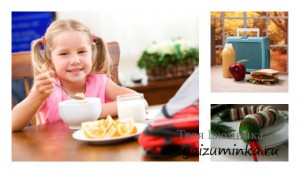   Полезный завтрак для школьника рекомендуется готовить из продуктов, содержащих медленные углеводы, тогда пища дольше переваривается, лучше усваивается и придает надолго чувство сытости. Кроме того, завтрак должен отвечать еще одному требованию – быть хорошей пищей для мозгов, ведь наши дети отправляются в школу получать знания, и от хорошей работы головы напрямую зависит успеваемость. Поэтому диетологи советуют начинать утро школьника с каш, макарон, запеканок. А чтобы ваш ребенок не капризничал и кушал все эти блюда с удовольствием предлагаем вкусные, полезные, аппетитные варианты школьного завтрака. Итак, рассмотрим девять вариантов полезного завтрака для школьника. Первые семь вариантов  могут составлять меню завтрака для школьника на неделю, а два последних, вы можете готовить изредка, поскольку занимают несколько больше времени.1. Рисово-творожная запеканка.Рисово-творожная запеканка – полезное диетическое блюдо.  Поскольку основной ингредиент – творог, содержащий так необходимые для роста ребенка кальций и белок, который хорошо усваивается детским организмом. На приготовление рисово-творожной запеканки у вас уйдет чуть больше, чем  полчаса, для нее вам понадобится из расчета на одну порцию: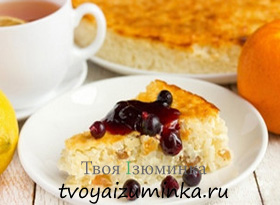 творог — 80 г,парной  рис — 40 гмолоко – 40 мляйца – 2 штукиизюм — 100 гсахарный песок – половину столовой ложкисливочное масло — 5 гпшеничные сухари – 5 гсметана – 2 столовые ложкиДля творожной запеканки лучше всего брать сухой,  свежий творог, самого высшего качества.  Добавьте в него сахар, взбейте одно яйцо, сливочное масло, все ингредиенты как следует перемешайте и соедините с рассыпчатой рисовой кашей (рисовую кашу нужно сварить отдельно) и промытым изюмом. Сковороду смажем маслом, посыплем сухарями, выложим (слоем не более 3,5 см) полученную массу. Верх запеканки смажем смесью яйца со сметаной и поставим запекать в хорошо разогретую, до 200 градусов духовку на полчаса. Подавать рисово-творожную запеканку вкусно вместе с вареньем, медом или сметанкой.2. Сырники.Сырники, еще один великолепный вариант завтрака для ребенка на основе творога. Для приготовления сырников  (на две порции) вам понадобится больше творога, но меньше времени – всего 20 минут: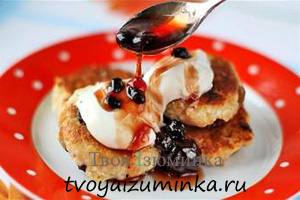 творог – 250 гмука высшего сорта – 2 столовые ложкияйцо – 1 штукарастительное масловзбитые сливкисоль и сахар по вкусуТворог смешайте с сырым яйцом, посолите,  добавьте сахар по вкусу,  всыпьте муку, все тщательно перемешайте. Из получившегося творожного теста вылепим шарики, обваляем их в муке и сплющим, чтобы получилась форма наподобие котлеток. Будем жарить на хорошо разогретой сковороде на  умеренном огне. Готовые сырники можно подавать горячими, украсьте их взбитыми сливками, сметаной, полейте медом или вареньем. 3. Бутерброд с витаминной творожной массой.Если у вас совсем мало времени с утра и готовить у плиты некогда, то можно из творога приготовить вкусную и полезную витаминную массу, которую легко намазать на бутерброды — как говорится быстро, вкусно и полезно.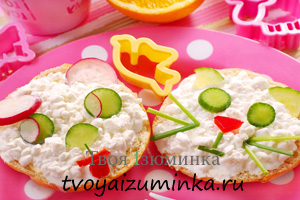 Вам понадобится на две порции:творог 15% жирности — 250 гсметана — 50 гпучок любой зелениизюм и курага – 100 гхлеб — 2 кускаТворог смешайте со сметаной. В полученную массу положите мелко порубленную зелень и порезанные сухофрукты, все перемешайте. Намажьте полученную творожную массу на пару кусочков хлеба.Вы можете просто выложить готовую, продающуюся в магазине творожную сладкую массу и красиво ее оформить в виде забавных мордочек котят с помощью кружков огурца, редиса, веточек зелени и кусочка красного перца.4. Омлет на подстилке из сыра.Сытный омлет из яиц, молока, сыра и помидор - еще один вариант  полезного завтрака для школьника, приготовление которого займет у вас всего 20 минут.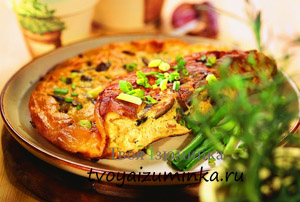 На две порции вам понадобится:сыр — 100 гпомидоры – 2 штукияйца – 6 штукмолоко — 250 млдве веточки укропа и петрушкисоль по вкусуНа дно глубокой сковороды или формы для выпекания выложите нарезанный кубиками или натертый на крупной терке сыр, уложите сверху кружки нарезанных помидоров. Яйца взбейте с молоком, посолите, добавьте нарезанную зелень. Залейте смесь в сковороду или в форму  и поставьте в разогретую духовку выпекаться до готовности.5. Салат «Морские просторы».Как известно, салаты – это блюда, которые довольно быстро и просто можно приготовить, ведь все что для этого требуется – это мелко нарезать ингредиенты и затем заправить какой-нибудь заправкой. Поэтому следующий полезный и быстрый вариант  завтрака для ребенка —  салат из рыбы холодного копчения. Рыба является источников животных белков что очень важно для растущего организма ребенка. Кроме того она ценна тем, что содержит Омега-3 жирные кислоты, которые способствуют развитию мозга. Не говоря уже о том, что блюда из рыбы не зря советуют включать в меню на завтрак для школьника диетологи,  ведь она полностью усваиваются  детским организмом.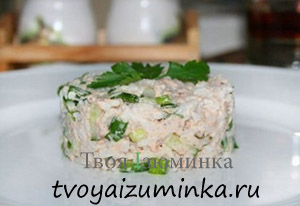 Для приготовления салата «Морские просторы»  на две порции вам понадобится:свежие огурцы – 3 штукияйца – 3 штукирыба холодного копчения — 100 готварной рис – 100 гсметана для заправки салатапетрушка — 2 стебелькаПоставим варить рис, не забыв его промыть в нескольких водах до чистой воды (соотношения риса и воды 1:2).Яйца сварим вкрутую и очистив от скорлупы разомнем вилкой. Огурцы очистим от кожуры и вместе с очищенной от костей и кожи рыбой, —  нарежем кубиками.Затем смешаем с рисом и заправим сметаной. Салат можно красиво оформить, если выложить его в виде рыбки, а плавники и хвостик ей сделать из веточек петрушки.6. Макаронный салат.Раз уж зашла речь о салатах,то почему бы не приготовить макаронный салат. Макароны, как и каши, содержат медленные углеводы, отличающиеся тем, хорошо насыщают и медленно перевариваются, а потому не дадут проголодаться вашему ребенку до самого обеда.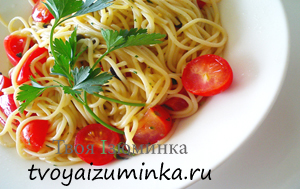 Для приготовления макаронного салата на две порции вам понадобится:отварные макароны — 100 гпомидоринки черри – 3 штукисвежий огурец -  0,5 штукикрасная луковица – 1 штукаоливковое масло – 1 столовая ложкавареная куриная грудка – 1 штукасыр фета — 5 голивки – 4 штукилимонный сок – 1 чайная ложканемного ореганоПомидорки черри помойте и разрежьте пополам,  красную луковицу мелко порежьте, куриную грудку нарежьте кубиками.В салатнике перемешайте макароны, помидоры, огурцы и луковицу. Лимонный сок с  щепоткой соли взбейте с оливковым маслом и орегано. Макароны с овощами полейте получившейся заправкой и перемешайте. Затем добавьте куриную грудку, сыр, оливки и вновь все перемешайте. Вместо сыра фета вы можете взять вымоченную в воде брынзу.7. Каша «Школьное утро».Вряд ли кто будет спорить,что овсянка одна из самых полезных каш. Но не всем нравится ее вкус, а потому трудно убедить ребенка кушать ее по утрам. Но и самую обычную овсянку можно сделать не только вкусной, но и более полезной, стоит в нее добавить фрукты и орехи. Для того, чтобы сократить время приготовления овсянки,  мы в рецепте используем овес мелкого помола. Итак, вкусная и полезная овсяная каша всего за 5 минут!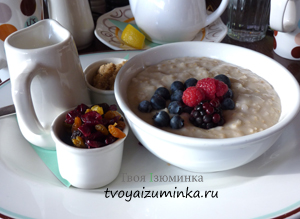 На две порции вам понадобится:овсянка мелкого помола – 6 столовых ложеккипяток – 2 стаканасахарный песок – 4 чайных ложкияблоко — 1 штукагруша – 1 штукабанан – 1 штукагрецкий орех – 4 штукиОвсянку залейте кипятком, положите сахарный песок, все перемешайте. Поставьте в микроволновку или на огонь варить на одну минуту. Нарежьте вымытые фрукты мелкими кусочками, размельчите орехи и  положите их в готовую кашу. Можно добавить в кашу немного сливочного масла, вместо свежих фруктов положить сухофрукты, а вместо сахара, как только каша будет готова – варенье или мед.Следующие два блюда у вас займут несколько больше времени на приготовление завтрака школьнику, чем предыдущие рецепты. Но когда у вас оно есть, то пицца домашнего приготовления, как и картофельно-рыбные ежики, с хрустящей золотой корочкой, не могут не понравиться вашему ребенку. Поэтому вы можете взять себе эти два рецепта на вооружение и изредка их готовить.8. Картофельно-рыбные ежики.Еще одно вкусное блюдо для ребенка из рыбы – картофельно-рыбные ежики.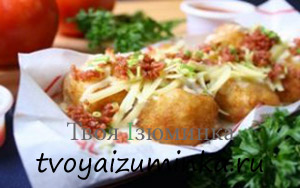 На одну порцию вам понадобится:вареные картофелины – 2 штукисоль — одна восьмая чайной ложкифиле любой рыбы — 3 средних кусочкаяйца, сваренные вкрутую — 2 штукималенькой луковицы – 0,5 штукимелко порубленной зелени (петрушки, укропа) – 2 столовых ложкирастительное масло – одна четвертая стаканаОтварной картофель разомните толкучкой. Рыбу припустите в кастрюле 5 минут после закипания, остудите. Разомните руками, удалив все мелкие косточки. Смешайте рыбу, картошку, мелко нарезанный  лук, зелень, нарубленные  яйца, хорошо все вымешайте. В разогретое масло в сковороде столовыми ложками формируйте шарики и выкладывайте в масло так, чтобы ежики наполовину плавали в нем. Обжарьте со всех сторон до золотистой корочки. Достаньте, обсушите с помощью бумажного полотенца. Подавайте с любимым соусом. 9. Мини-пицца.На 6 порций вам понадобится: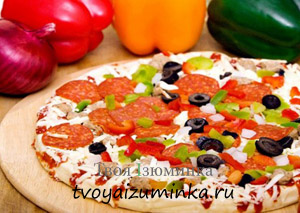 сыр чеддер — 75 гколбасы пеперони — 50 голивковое масло — 30 мляйцо – 1 штукамолоко — 4 столовые ложкидижонская горчица – 0,5 чайной ложкиблинная мука — 150 гсоль — 0,5 чайной ложкипекарский порошок – 0,5 чайной ложкиполовина банки консервированных помидоровДуховку разогрейте до 190 градусов. В это время нарежем сыр маленькими кубиками, а пеперони кусочками. В глубокой миске смешаем оливковое масло, сырое яйцо, молоко, горчицу  и взобьем до однородности. В миску просеем муку, пекарский порошок и соль. Перемешаем с сыром и пеперони. Смесь зальем в формочки, сверху положим помидоры и отправим запекать в духовку 30 минут до золотистой корочки. А вообще в пиццу вы можете покрошить все, что найдете у себя в холодильнике: сладкий перец, оливки, маслины, грибы шампиньоны, лук и т.д. Наши дети к сожалению, избалованы современными сладостями и совсем не полезным фаст-фудом. Поэтому непросто угодить ребенку, но все же стоит постараться, ведь от правильного и здорового питания зависит как состояние самого  здоровья, так состояние учебы и успеваемости в школе.